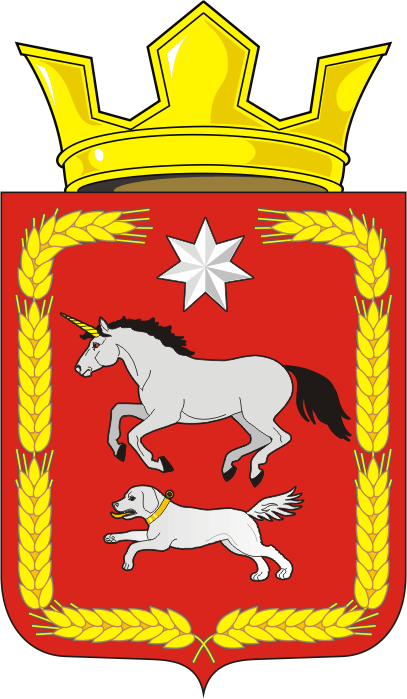 Муниципальное образование Каировский сельсовет Саракташского района Оренбургской областиП Р О Т О К О Л  №4собрания   граждан деревни Смочилино, деревни Нехорошевка Каировского сельсовета Саракташского района Оренбургской областиДата проведения: 19.04.2022 г.Время проведения: 15:00 час.Место проведения: усадьба старосты      д.Нехорошевка Лебедевой Л.П.Присутствовало:  17 чел.Президиум собрания:Председатель - Председатель - Логвиненко Алексей Николаевич – глава муниципального образования Каировский сельсовет Секретарь - Бочкарева Татьяна Александровна– специалист администрацииНа собрании граждан присутствовал:       - Власенко Денис Дмитриевич – главный архитектор Саракташского районаПовестка дня:Повестка дня:1) Отчет главы сельсовета по итогам работы за 2021 год Докладчик:- Логвиненко А.Н.- глава муниципального образования Каировский сельсовет;2) О выборах старост деревни Нехорошевка, деревни Смочилино .Докладчик:- Логвиненко А.Н.- глава муниципального образования Каировский сельсовет;3) Разное1. Слушали: Логвиненко А.Н.- главу муниципального образования Каировский сельсовет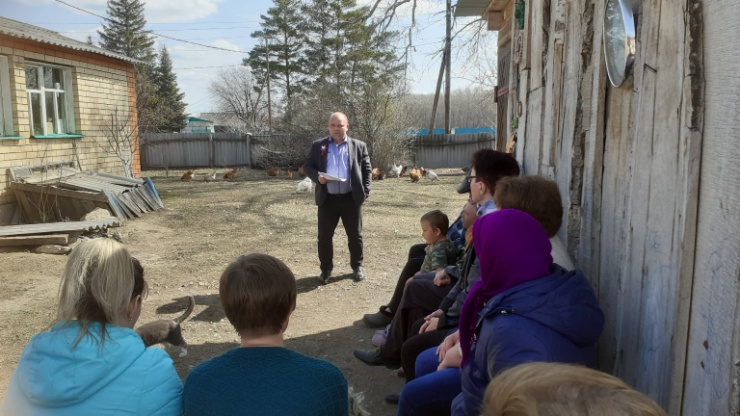 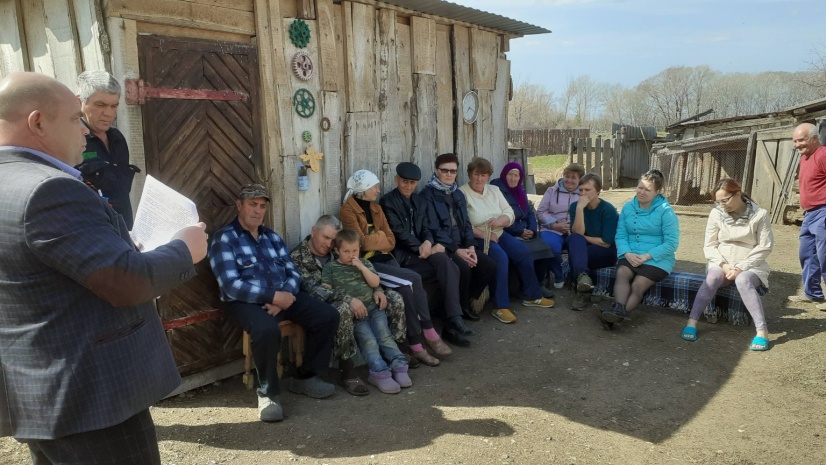 В соответствии с Федеральным законом № 131-ФЗ «Об общих принципах организации местного самоуправления в Российской Федерации», Уставом муниципального образования Каировский сельсовет  представляю Вам отчет о деятельности администрации сельсовета за 2021 год.Деятельность муниципального образования Каировский сельсовет в 2021 году была организована в соответствии с Федеральным законом от 06.10.2003 №131-ФЗ «Об общих принципах организации местного самоуправления в Российской Федерации», Законом Оренбургской области от 21.02.1996 «Об организации местного самоуправления в Оренбургской области» и на основании Устава муниципального образования Каировский сельсовет.Каждый новый год приносит в жизнь Каировского сельсовета изменения, 2021 год не стал исключением. Мы  с вами живем в не простое время, также как и весь мир, столкнулись с эпидемией новой коронавирусной инфекцией. Пандемия внесла серьезные коррективы как в работу учреждений, так и в жизнь жителей сельсовета всех возрастов, но вместе с тем прошедший год был насыщен важными событиями.16 марта 2021 года согласно статьи 30 Устава муниципального образования Каировский сельсовет Саракташского района Оренбургской области досрочно прекращены полномочия главы Кажаева О.М. По итогам выборов на конкурсной основе 25 мая 2021 года Логвиненко Алексей Николаевич избран главой муниципального образования Каировский сельсовет. Главное общественно-политическое событие 2021 года – выборы депутатов Государственной Думы Федерального Собрания Российской Федерации восьмого созыва, депутатов Законодательного Собрания Оренбургской области седьмого созыва (приняли участие более 640 человек, средняя явка по 4 видам проводимых выборов составила 52%). Голосование  проходило в сложной эпидемиологической обстановке. При этом на каждом избирательном участке были созданы условия для комфортного голосования и безопасности людей. Благодаря вашей поддержке депутатом Законодательного Собрания Оренбургской области был избран Перевозников Федор Викторович, человек родившийся и работающий на саракташской земле. Уверены, что он достойно будет представлять интересы всего Саракташского района на областном уровне.2021 год был юбилейным, Саракташскому району исполняется 90 лет. Проведено множество мероприятий приуроченных к этой дате как в формате онлайн, так и офлайн. Хочется выразить особую благодарность детской школе искусств п. Саракташ, музею им. М.М.Чумакова, районной библиотеке за организацию выездной районной выставки «Люблю тебя, мой край родной», где были широко представлены книги наших земляков, фотографии местных достопримечательностей и красот окружающей природы, а также костюмы народов живущих в Саракташском районе.Исполнилось 76-лет Победы в Великой Отечественной войне. Мы стараемся сделать все от нас зависящее, чтоб сохранить память о наших земляках, чтим героев, приводим в порядок территории  памятников. Указом Губернатора Оренбургской области от 29.04.2021 была учреждена памятная медаль «Дети войны». 46-ти жителям сельсовета были вручены памятные медали на дому, в связи с пожилым возрастом ветеранов и коронавирусными ограничениями.С 1 по 30 августа на территории муниципалитета проходила сельскохозяйственная микроперепись. В период с 15 октября по 14 ноября Всероссийская перепись населения, окончательные итоги которой будет обнародованы в 2023 году, но уже сейчас очевидно, что численность населения в поселениях сельсовета снижается. Остро стоит демографическая проблема. В 2021 году родилось 7 детей, умерло 17 человек.Главным направлением деятельности администрации является обеспечение жизнедеятельности населения, что включает в себя, прежде всего, содержание социально-культурной сферы, благоустройство территории поселения;  освещение улиц; работа по предупреждению и ликвидации последствий чрезвычайных ситуаций, обеспечение первичных мер пожарной безопасности и многое другое. Эти полномочия осуществляются путем организации повседневной работы администрации поселения, подготовки нормативных документов, осуществления личного приема граждан главой сельсовета и специалистами, рассмотрения письменных и устных обращений.	Коротко остановлюсь на самых главных направлениях работы по исполнению возложенных полномочий, основным из которых является: формирование, утверждение и исполнение местного бюджета, контроль за его исполнением. 	По итогам за 2021 год доходная часть бюджета сельсовета составляет  6 328 409 рублей, из них собственных доходов в бюджет сельсовета поступило  2 368 309 рублей, что составляет  107 % от запланированного. Для бюджета сельсовета важным источником формирования доходов является земельный налог. Его собираемость составила 87%.Одним из основных источников наполняемости бюджета является  и налог на доходы физических лиц (НДФЛ), его доля в собственных доходах составила 112% от запланированного, налог на имущество составляет  107%, акцизы 102%Что касается расходной части бюджета, при уточнённом годовом плане 6 602 272 руб. за 12 месяцев 2021 года исполнение составило 5 415 677 руб., или 82%. Стараемся экономить. Оплата за потребленные энергетические ресурсы (газ, свет) за декабрь 2021 года пройдет в январе 2022 года. Дебиторской и кредиторской задолженностей нет. Одним из приоритетных направлений остаётся для администрации муниципального образования – работа по благоустройству, конечно, в пределах  тех средств, которые мы имеем.Регулярно проводятся работы по обкосу сорной растительности улиц сел сельсовета, кладбищ,  расчистки улично - дорожной сети от снега, организовываются субботники по очистке территорий от мусора и др.	Если в прежние годы в зимнее время дороги расчищал один трактор и было очень много нареканий со стороны жителей по своевременности расчистки, в эту зиму мы организовали работу 3-х тракторов – это техника ООО «Колос», КФХ Иванова С.В., ИП Сметанина С.А.	Во всех сёлах сельсовета обустроено искусственное уличное освещение на всех улицах, которое поддерживается в хорошем состоянии. Мы стараемся корректировать работу светильников, используя рыле времени, сокращая в ночное время освещение улиц.На ремонтно-монтажные работы по уличному освещению, замену светодиодных ламп потрачено  69 086 руб.В целом на содержание сети автомобильных дорог общего пользования (в том числе и освещение) израсходовано 373 599 руб.  Проблема свалок – это одна из главных проблем не только нашей территории, но, вы видите сами, и всей нашей страны. Работа по содержанию свалки в с. Каировка (планируется произвести ее обваловку), а также ликвидация несанкционированных свалок на территории сельсовета  будет продолжена. Планомерно проводятся мероприятия по переходу на новую систему обращения с ТКО – это складирование на контейнерных площадках. Для этой цели приобретены 15 контейнеров.В рамках реализации проекта развития сельских поселений Оренбургской области, основанных на местных инициативах, жители села Каировка поддержали предложение молодых семей принять участие в 2021 году в конкурсном отборе проектов развития общественной инфраструктуры, основанных на местных инициативах, (проекта инициативного бюджетирования) с проектом: приобретение детской площадки. Это востребованный, перспективный проект. Приобретение и установка новой современной сертифицированной детской игровой площадки обеспечит травмобезопасные условия для активного детского досуга, игр, интересного проведения времени на открытом воздухе, что способствует здоровому образу жизни молодого поколения жителей села. В январе 2022 года заключен договор с ООО «Спортивная компания», которая  в срок до 15.05.2022 поставит 9 элементов детской уличной площадки на сумму 470 500 рублей.  Из этой суммы 300 648,96 рублей будет субсидировано из областного бюджета, 76 400,51 рублей из местного бюджета и 93 480,53 рублей – это средства спонсоров и вклад населения. Сейчас члены инициативной группы активно занимаются сбором средств от населения.Хочется сказать о том, что и жителям других поселений сельсовета надо подумать, что необходимо нам благоустроить, используя федеральную поддержку, вкладывая и свои средства, как это делают в других территориях нашего района. Безусловно, что вопросы благоустройства - в числе тех проблем, которые "задевают за живое" большинство людей, не оставляя их сторонними наблюдателями. Подводя итоги работы администрации сельсовета по обеспечению финансирования всех полномочий, определенных ФЗ № 131-ФЗ «Об общих принципах организации местного самоуправления в РФ» за 2021 год можно отметить, что главным финансовым инструментом для достижения стабильности социально-экономического развития поселения безусловно служит бюджет. Оттого, насколько активно он пополняется, решаются текущие задачи, определяется судьба дальнейшего развития. В целях мобилизации доходов в бюджет сельского поселения по местным налогам нам всем необходимо  вести  работу по сокращению задолженности по налогам, вести активно разъяснительную работу с населением.Особое внимание администрацией сельсовета уделяется противопожарным мероприятиям.Создана рабочая группа для проведения рейдов по профилактике пожаров и разъяснения требований пожарной безопасности. Членами рабочей группы жителям сёл вручаются памятки по противопожарной безопасности. Приобретено и установлено  42 дымовых извещателя, прежде всего  в многодетные семьи и одиноко проживающим. Эта работа проводится  регулярно в течение всего года. С 2022 года  полномочия по приобретению пожарных извещателей находятся в ведении Министерства социальной политики и здравоохранения Оренбургской области.Не менее 2 раз в год  производится обустройство защитных противопожарных полос – опашка лесных насаждений, кладбищ, свалки.Периодически производится проверка установленных пожарных гидрантов на исправность, их очистка и ремонт. К отопительному сезону 2021-2022 гг. проведены необходимые мероприятия и получены паспорта готовности 2 газовых котельных.Есть у нас  и пожарная машина. После зимовки ей нужен не большой технический ремонт. Водитель работает по договору ГПХ в летнее время.На все  эти цели в общей сложности потрачено 32 735 руб. На территории сельсовета находятся 2 ФАПа в сёлах Каировка и Екатериновка. Деревню Ладыгино обслуживает мобильный ФАП. Прикреплено к ним 531 человек взрослого населения и 129 детей.  Нагрузка у наших медиков большая: это и профилактическая работа, и оказание первой медицинской помощи, вызовы на дому, в отдельные дни они работают они ещё и в районной поликлинике. Основным направление работы медучереждений в прошедшем году стала вакцинация населения против коронавируса. Полностью 2 компонентами вакцины прошли вакцинацию 348 жителей, что составляет 67% взрослого населения. Ход вакцинации и ревакцинации на территории сельсовета продолжается до достижения уровня коллективного иммунитета.В 2021 году в ФАПе с.Каировка был проведен капитальный ремонт здания: построена новая крыша, вставлены пластиковые окна и железные двери, оборудован пандус для инвалидов, установлена система пожарного оповещения и современный навесной газовый котел, проведен Интернет, завершена внутренняя отделка стен. Все мы очень рады такому преобразованию здания, но по прежнему огорчает одно – нет постоянного медработника. Фельдшер мобильного ФАПа  приезжает 2 раза в неделю, а востребованность услуги ежедневна. 	Администрация сельсовета оказывает  содействие в развитии сельскохозяйственного производства, создаются условия для развития малого предпринимательства в области сельского хозяйства. На 1 января 2022 года в подсобных хозяйствах населения  насчитывается около 150 голов крупного рогатого скота, из них – 96 коров. Есть крупные личные подсобные хозяйства - 8 хозяйств имеют КРС от 10 голов и выше. Более 400 голов КРС содержится на ферме ООО «Колос» в с.Екатериновка.Успешно функционируют такие сельхозпредприятия как - ООО «Колос», ООО «АгроСакмара», КФХ Иванов С.В., КФХ Сметанин С.А., КФХ Панишев Л.А, КФХ Долбня А.А., ИП Попов С.В.Переработкой подсолнечника и производством масла занимается ИП Гайворонский Н.Н.Администрация сельсовета только приветствует развитие ЛПХ, КФХ и других форм хозяйствования на территории сельского поселения, если это развивает и улучшает качество жизни на селе, создаёт дополнительные рабочие места и т.д.Администрация Каировского сельсовета выполняет отдельные государственные полномочия, переданные органам местного самоуправления законами Оренбургской области.	Ведётся исполнение отдельных государственных полномочий в части ведения воинского учета в соответствии с требованиями закона РФ «О воинской обязанности и военной службе». Для ведения первичного воинского учета на территориях, где отсутствуют военные комиссариаты, предусмотрены субвенции. За 2021 год  поступило 102000 рублей денежных субвенций на осуществление полномочий по первичному воинскому учету, и они в полном объеме использованы по целевому назначению.На воинском учете в Каировском сельсовете состоит 200 человек военнообязанных, из них: офицеров – 3, призывников - 21. 	В 2021 году призвано на службу в Российскую Армию  3 человек. Снято с воинского учета по достижению возраста  12 человек.  	По контрактной системе служат 1 человек.В соответствии с исполнением полномочий по совершению нотариальных действий в поселениях, в которых отсутствует нотариус, за 2021год в администрации сельсовета совершено 6 нотариальных действий,  из них: выдано 5 доверенностей (в 2020г. было 11).  Взыскано госпошлины в бюджет сельсовета 200 руб.Сведения об удостоверении доверенности отправляются в нотариальную палату Оренбургской области  в форме электронного документа, подписанного квалифицированной электронной подписью для внесения таких сведений в реестр нотариальных действий Единой информационной системы нотариата. Работа с заявлениями и обращениями граждан – неотъемлемая часть нашей ежедневной работы. В основном это жизненные вопросы,  касающиеся улучшения жилищных условий, оформление жилья в собственность, строительства, вопросам землепользования и т.д.	За 2021 год в администрацию сельсовета поступило 12 письменных заявления от граждан сельсовета. 	Все поступившие письменные заявления – это просьбы присвоить адрес земельным участкам и жилым домам при оформлении, решить вопрос по переводу использования земельных участков,  выдать разрешение на снос жилого дома, предоставить в аренду земельный участок и т.д.. Информацию о жилищном фонде, новые присвоенные и недостающие адресные данные жилых домов и земельных участков вводятся в государственную информационную систему жилищно-коммунального хозяйства (ГИС ЖКХ), Федеральную информационную адресную систему (ФИАС). Всего в 2021 году добавлений, удалений, исправлений было введено по 27 адресам. Налажено взаимодействие с Федеральной службой государственной регистрации, кадастра и картографии (Росреестр) по программе «СИР СОУ ОО».Ответы на свои заявления граждане получили своевременно.	Устные обращения поступают ежедневно.	Ежедневно специалистом выдаются гражданам справки о составе семьи, совместном проживании, проживании на день смерти  и многие другие в УСЗН, суд, в различные службы района по устным обращениям. Справки подготавливаются специалистом в ходе приема граждан в порядке очереди и  выдаются гражданам лично при обращении. Всего, по данным журнала регистрации, за 2021 год выдано 638 справок. Поступило 2 письменных заявление о постановке на учет на улучшение жилищных условий в администрации сельсовета. Заявления рассмотрены. Граждане поставлены на учет в соответствии с законодательством.	 В администрацию сельсовета граждане обращаются и просто за консультацией, советом по тому или иному вопросу. Стараемся ответить на все поступившие вопросы. Если решение не в нашей компетенции, по возможности, звоним за ответами в различные службы района, чтобы каждому жителю помочь найти ответ на волнующие его темы.В 2021 году проведено 4 собрания граждан в селах Каировка, Екатериновка, деревнях Нехорошевка (Смочилино), Ладыгино, в них приняло участие  более  120 человек.Деятельность администрации сельсовета сосредотачивалась на главных направлениях, определенных соответствующими нормативно-правовыми документами и нуждами населения.Представительный орган муниципального образования четвертого созыва в количестве 10 человек работал в соответствии с утверждённым планом. За 2021 было проведено 10 заседаний Совета депутатов Каировского сельсовета четвертого созыва. Принято  43 решения. На заседаниях Совета депутатов  решались вопросы по принятию отдельных нормативных правовых актов по реализации Федерального Закона от 06.10.2003г.№131-ФЗ «Об общих принципах организации местного самоуправления в Российской Федерации». Были приняты решения по организации работы Совета депутатов, рассматривались вопросы по организации работы по благоустройству и санитарному состоянию населенных пунктов сельсовета, организации работы по проведения выборов главы муниципального образования, по принятию и исполнению бюджета сельсовета, а также принимались нормативно-правовые акты по осуществлению полномочий органов местного самоуправления и другие. Всеми депутатами Совета депутатов четвертого созыва представлены сведения о своих доходах, расходах, об имуществе и обязательствах имущественного характера, а также о доходах, расходах, об имуществе и обязательствах имущественного характера своих супруги (супруга) и несовершеннолетних детей за 2021 год.В 2021 году продолжалась работа по формированию нормативно-правовой базы. Органами местного самоуправления Каировского сельсовета за  2021 год  принято всего  163 правовых актов: 43 решения Совета депутатов сельсовета, 97 постановлений администрации сельсовета, 23 распоряжений администрации сельсовета, в том числе нормативных правовых актов (НПА) принято 38. Все основные вопросы, которые предстоит решать в муниципальном образовании, конечно, прежде всего рассматриваются и обсуждаются на заседаниях Совета депутатов сельсовета совместно с депутатами сельсовета, членами общественных организаций сельсовета Исполняя свои полномочия по вопросам местного значения, предусмотренные ФЗ № 131 от 06.10.2003г., мы работаем в тесном сотрудничестве и с общественными формированиями, ТОСами. Выстраивать эффективную систему обратной связи с населением помогают старосты сёл, действующие в пяти  населенных пунктах сельсовета. Старосты сёл являются «проводниками» гражданской активности местных жителей. В 2021 года в селе Екатериновка был избран старостой Михайлов Алексей Иванович.Одним из важнейших направлений деятельности администрации Каировского сельсовета является социальная поддержка, усиление мер социальной защиты льготных категорий населения.На социальном учете состоят граждане льготных категорий: из них инвалидов – 58 человек; труженики тыла – 5 человек; ветераны труда – 102 человека; ветераны боевых действий в мирное время – 9 человек.Социальные работники  (Тиунова А.А., Кружалова Е.В.) оказывают помощь одиноким  и престарелым пенсионерам. Они помогают по хозяйству, покупают продукты питания и лекарства, оплачивают коммунальные услуги и ведут за ними постоянный уход. В рамках программы «Обеспечение жильем молодых семей» 2 семьи – это многодетная семья Брянцевой Е.Н. и молодая семья Катанова С.Н. улучшили свои жилищные условия, получив субсидии через Департамент молодежной политики области. 	Многие жизненно важные для сельчан вопросы не могут быть решены одной администрацией сельсовета без привлечения депутатов сельсовета, общественности, активного участия всех жителей. Это и вопросы благоустройства сел сельсовета, кладбищ, организация содержания и пастьбы личного скота и другие. 2022 год – объявлен Годом культурного наследия народов России. Мы должны помнить наши истоки, чтить многовековые традиции, знать историю. Особенно это актуально в свете последних событий. Призываю вас в современных условиях экономических санкций сплотиться, сохранять спокойствие и не поддаваться на провокации.Впереди у нас много работы.Мы все понимаем, что есть вопросы, которые можно решить сегодня и сейчас, а есть вопросы, которые требуют долговременной перспективы. Администрация сельсовета всегда готова прислушиваться к советам жителей, помогать в решении проблем.Надеюсь на слаженную профессиональную работу депутатского корпуса. Благодарю Вас за поддержку, за солидарность и единство при решении важных задач. Мы все вместе должны оправдать ожидания наших жителей! Выступили:Шутова В.М., староста д.Смочилино, сказала о том, что в нашем селе проживают в основном пожилые и больные люди. Проблема у нас со здоровьем, чтобы в зимнее время была расчищена дорога, где могла бы пройти скорая помощь, а в летнее время скосить по улице сорную растительность.  Уличное освещение у нас есть, перегоревшие лампочки меняются вовремя. Жителей в деревне становится все меньше. Скота в селе почти не осталось, а кто имеет гоняют в Екатериновку. А огороды пашут за плату частники.Кокорин Ю.Н., житель д.Смочилино, сказал о том, что вокруг деревни расположены поля частных собственников, которые не разрешают прогонять скот в Екатериновку по их земле. Гонять скот по автомобильной дороге далеко, да и небезопасно. Просим вас обсудить с владельцами частной собственности возможность предоставления коридора для безопасного прогона скота.Лебедева Л.П., староста д.Нехорошевка, рассказала о том, что поля расположенные вокруг деревень Смочилино и Нехорошевка обрабатывается ядохимикатами. В прошлом году обрабатывали в вечернее и ночное время, при ветре все сносит в деревню. Невозможно выйти во двор – отравляющий запах кругом. У нас в селе многие страдают аллергией, а такие запахи  для них просто губительны. Просим согласовать с владельцами полей производство работ по обработке посевов химиопрепаратами и исключить их попадание на территорию сел.Капанина Н.Н., житель д.Смочилино, сказала о том, что ее как водителя очень беспокоит состояние дороги Воздвиженка- Петровское, особенно после дождя. Основным источником существования для жителей нашего села является доход от реализации продукции подсобного хозяйства, мы держим скот, выращиваем овощи, картофель. Излишки произведенной продукции возим на рынок в п.Саракташ, а молочную продукцию приходиться возить каждый день. И когда ранним утром после дождя едешь по грязевой жиже, колее полной воды, машина застревает и скользит как при гололеде, то опасаешься не только техническое состояние автомобиля, но и за свою жизнь. В сухую погоду дорожное полотно также вызывает много нареканий: выбоины, яма, едешь как по «стиральной доске». СОБРАНИЕ ГРАЖДАН РЕШИЛО:1. Информацию о деятельности администрации принять к сведению.2. Всем жителям деревни принять активное участие в благоустройстве и санитарной очистке подворий и прилегающей территории от сухой травы и бытового мусора.3. Жителям деревни строго соблюдать правила противопожарной безопасности в весенне-летний пожароопасный период, усилить контроль за противопожарным состоянием своих домов, хозяйственных построек, своих домовладений, обеспечить принадлежащие им строения необходимым количеством первичных средств пожаротушения  (емкость для воды, ведра, лопаты, метла), проверить электропроводки, отопительные приборы.4. Не разводить костры, не проводить сжигание мусора и другого горючего материала (сухой травы, листьев и т.п.) на территориях населенных пунктов, лесных и степных массивах, бросать при выездах на природу на землю непотушенные сигареты, оставлять в лесу мусор, бутылки или остатки стекла.5. Администрации сельсовета:- обсудить с владельцами земельных участков, расположенных вокруг деревень Нехорошевка, Смочилино возможность предоставления коридора для безопасного прогона индивидуального скота для пастьбы в с.Екатериновка;- согласовать с владельцами полей, расположенных вокруг деревень Смочилино и Нехорошевка производство работ по обработке посевов химиопрепаратами;- взять под контроль работу по обращению в вышестоящие инстанции по состоянию дороги Воздвиженка – Петровское.РЕЗУЛЬТАТЫ ГОЛОСОВАНИЯ:за			 - 17против		 - нетвоздержалось	 - нет2. О выборах старост деревни Нехорошевка, деревни Смочилино Слушали: Логвиненко А.Н.- главу муниципального образования Каировский сельсоветРуководствуясь ст. 27.1 Федерального закона от 06.10.2003 №131-ФЗ «Об общих принципах организации местного самоуправления в Российской Федерации», Закона Оренбургской области от 17.10.2018 №1277/339-VI-03 «О внесении изменений в закон Оренбургской области «Об организации местного самоуправления в Оренбургской области» и признании утратившим силу Закона Оренбургской области «О сельских старостах в Оренбургской области» необходимо избрать старост деревни Нехорошевка, деревни Смочилино. Также, Алексей Николаевич, напомнил жителям о полномочиях сельского старосты, порядке его избрания. Отметил, что старостой  не может быть назначено лицо:1) замещающее государственную должность, должность государственной гражданской службы, муниципальную должность или должность муниципальной службы;2) признанное судом недееспособным или ограниченно дееспособным;3) имеющее непогашенную или неснятую судимость.Алексей Николаевич обратилась к жителям с просьбой выдвинуть кандидатуры в целях представления одной из них в Совет депутатов Каировского сельсовета для назначений старостой деревни Нехорошевка, старостой деревни Смочилино. Выступили: Антонов А.А., житель деревни Нехорошевка, рассказал о том, с какими проблемами и трудностями может столкнуться староста в своей работе и рекомендовал кандидатуру Лебедевой Лидии Петровны, пенсионерки, проживающей в деревне Нехорошевка. Лебедева Л.П. на протяжении нескольких лет исполняла полномочия старосты, ответственная, коммуникабельная, всегда готова принять участие в решении проблем жителей. Медведева И.А., житель деревни Нехорошевка, сказала что поддерживает кандидатуру Лебедевой Лидии Петровны в старосты. Деревня наша не большая и все жители со своими проблемами всегда обращаются к старосте, а Лидия Петровна благодаря своим личным качествам самый достойный человек в старосты, в чем мы убеждались неоднократно.Кокорин Ю.Н., житель деревни Смочилино, рекомендовал кандидатуру Шутовой Валентины Михайловны, пенсионерки, проживающей в деревне Смочилино. Отметил, что Валентина Михайловна много лет была старостой и положительно зарекомендовала себя: отзывчивая, ответственная, хороший организатор умеющий находить компромиссные решения в сложной ситуации.Саматова М.А., житель деревни Смочилино, сказала, что знает Шутову В.М. много лет только с хорошей стороны и поддерживает ее кандидатуру в старосты деревни Смочилино.Логвиненко А.Н. сказал, что:1) поступило предложение  кандидатуры Лебедевой Л.П. в старосты деревни Нехорошевка, других кандидатур на должность старосты деревни Нехорошевка от жителей не поступило. 2) поступило предложение  кандидатуры Шутовой В.М в старосты деревни Смочилино, других кандидатур на должность старосты деревни Смочилино от жителей не поступило.Согласно Положения «О старосте села на территории муниципального образования Каировский сельсовет» избранным считается кандидат в старосты, получивший более половины голосов граждан, присутствующих на собрании. Голосование проводится по каждой кандидатуре.СОБРАНИЕ ГРАЖДАН РЕШИЛО:1. Избрать старостой деревни Нехорошевка кандидатуру Лебедевой Лидии Петровны, пенсионерки, проживающей в деревне Нехорошевка, ул. Трудовая д.12;2. Избрать старостой деревни Смочилино кандидатуру Шутовой Валентины Михайловны, пенсионерки, проживающей в деревне Смочилино, ул. Ленина д.2;3. Направить протокол схода граждан в Совет депутатов Каировского сельсовета для назначения Лебедевой Лидии Петровны старостой деревни Нехорошевка, Шутовой Валентины Михайловны старостой деревни Смочилино.РЕЗУЛЬТАТЫ ГОЛОСОВАНИЯКандидатура Лебедевой Лидии Петровны:за			 - 17против		 - нетвоздержалось	 - нетКандидатура Шутовой Валентины Михайловны:за			 - 17против		 - нетвоздержалось	 - нет3. Выступил: Власенко Денис Дмитриевич – главный архитектор Саракташского района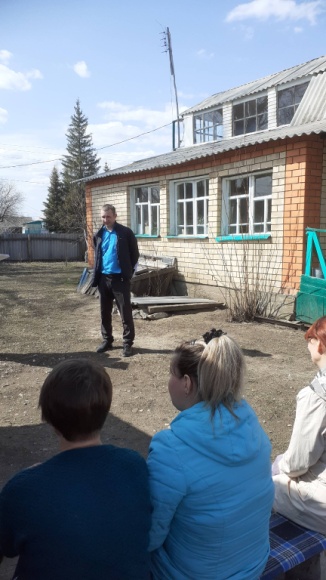 Рассказал, что 29 июня 2021 года вступил в силу Федеральный закон от 30 декабря 2020 № 518-ФЗ «О внесении изменений в отдельные законодательные акты Российской Федерации», который устанавливает порядок выявления правообладателей ранее учтенных объектов недвижимости. В соответствии со статьей 69.1 Федерального закона от 13.07.2015 № 218-ФЗ "О государственной регистрации недвижимости" (в редакции федерального закона от 30.12.2020 № 518-ФЗ) администрацией Каировского сельсовета проводятся мероприятия по выявлению на территории сельсовета правообладателей ранее учтенных объектов недвижимости и мероприятия по обеспечению внесения сведений о таких правообладателях в Единый государственный реестр недвижимости. Данные мероприятия проводятся в отношении объектов недвижимости, права на которые в Едином государственном реестре недвижимости не зарегистрированы, в том числе на: земельные участки, здания, помещения, сооружения, объекты незавершенного строительства. Списки таких объектов имеются в сельсовете. Хочется обратиться к жителям с просьбой – относиться с пониманием и оказывать содействие членам комиссии при проведении мероприятий по выявлению правообладателей ранее учтенных объектов недвижимости.Коротко рассказал о целях проведения специальной военной операции на Украине. В кинотеатре «Мир» поселка Саракташ открыт пункт приема гуманитарной помощи для помощи жителям Луганской и Донецкой народных республик. А прошлой неделе  фермерами нашего района был сформирован гуманитарный продовольственный груз в количестве 23 тонн и уже сегодня он будет отправлен до границ Украины. На специальный  банковский счет жителями района собрано более 716 тыс.рублей для оказания помощи беженцам из Донбасса. СОБРАНИЕ ГРАЖДАН РЕШИЛО:1. Принять к сведению информацию о проведении мероприятий по выявлению на территории сельсовета правообладателей ранее учтенных объектов недвижимости и об организации сбора гуманитарной помощи жителям Луганской и Донецкой народных республик.РЕЗУЛЬТАТЫ ГОЛОСОВАНИЯ:за			 - 17против		 - нетвоздержалось	 - нетВопросы вынесенные на собрание граждан рассмотрены, по ним приняты решения. Собрание  граждан объявляется закрытым.Председатель заседания					А.Н.ЛогвиненкоСекретарь заседания						Т.А. Бочкарева